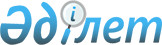 Об определении целевых групп населения, проживающих на территории города Усть-Каменогорска, на 2013 год
					
			Утративший силу
			
			
		
					Постановление акимата города Усть-Каменогорска Восточно-Казахстанской области от 20 декабря 2012 года N 4707. Зарегистрировано Департаментом юстиции Восточно-Казахстанской области 29 декабря 2012 года за N 2790. Прекращено действие по истечении срока, на который постановление было принято (письмо аппарата акима города Усть-Каменогорска от 18 февраля 2014 года № Шн-5/70)      Сноска. Прекращено действие по истечении срока, на который постановление было принято (письмо аппарата акима города Усть-Каменогорска от 18.02.2014 № Шн-5/70).      Примечание РЦПИ.

      В тексте сохранена авторская орфография и пунктуация 

      В соответствии с подпунктами 14), 14-1), 14-3) пункта 1 статьи 31 Закона Республики Казахстан от 23 января 2001 года «О местном государственном управлении и самоуправлении в Республике Казахстан», статьей 5, подпунктом 2) статьи 7 Закона Республики Казахстан от 23 января 2001 года «О занятости населения» акимат города Усть-Каменогорска ПОСТАНОВЛЯЕТ:



      1. Определить следующие целевые группы населения, проживающих на территории города Усть-Каменогорска на 2013 год:

      1) малообеспеченные;

      2) молодежь в возрасте до двадцати одного года;

      3) воспитанники детских домов, дети-сироты и дети, оставшиеся без попечения родителей, в возрасте до двадцати трех лет;

      4) одинокие, многодетные родители, воспитывающие несовершеннолетних детей;

      5) граждане, имеющие на содержании лиц, которые в порядке, установленном законодательством Республики Казахстан, признаны нуждающимися в постоянном уходе, помощи или надзоре;

      6) лица предпенсионного возраста (за два года до выхода на пенсию по возрасту);

      7) инвалиды;

      8) лица, уволенные из рядов Вооруженных Сил Республики Казахстан;

      9) лица, освобожденные из мест лишения свободы и (или) принудительного лечения;

      10) оралманы;

      11) выпускники организаций высшего и послевузовского образования;

      12) лица, высвобожденные в связи с ликвидацией работодателя – юридического лица либо прекращением деятельности работодателя – физического лица, сокращением численности или штата работников;

      13) лица, состоящие на учете службы пробации уголовно-исполнительной инспекции;

      14) выпускники организаций технического и профессионального образования;

      15) лица, не работающие длительное время (более одного года);

      16) женщины старше 50 лет;

      17) мужчины старше 55 лет;

      18) участники Программы занятости 2020, завершившие профессиональное обучение по приоритетным профессиям (специальностям).



      2. Государственному учреждению «Отдел занятости и социальных программ города Усть-Каменогорска» и коммунальному государственному учреждению «Центр занятости» акимата города Усть-Каменогорска обеспечить временную занятость лиц, отнесенных к целевым группам населения, и содействие в их трудоустройстве.



      3. Контроль за исполнением данного постановления возложить на заместителя акима города Желякову О.А.



      4. Настоящее постановление вводится в действие по истечении десяти календарных дней после дня его первого официального опубликования.

       Аким города

      Усть-Каменогорска                          С. Таукебаев
					© 2012. РГП на ПХВ «Институт законодательства и правовой информации Республики Казахстан» Министерства юстиции Республики Казахстан
				